T.C.BİLECİK ŞEYH EDEBALİ ÜNİVERSİTESİ…………………………Fakültesi Dekanlığına /Yüksekokul-Meslek Yüksekokulu Müdürlüğüne	Biriminizin………………………..……………………..Bölümü/Programı………...…..………….numaralı öğrencisiyim. …....…./…….... Eğitim-Öğretim yılı Yaz Okulunda Üniversitemizde açılmayan/alamadığım aşağıdaki tablodaki dersini/derslerini, ……...………………………...…………….. Üniversitesinin yaz okulundan almak istiyorum. İlgili  dersi/dersleri alıp alamayacağımın tarafıma bildirilmesini arz ederim.										……../……./20…..      Adı Soyadı						                                                            İmzaAdres:             ………………………………………………………………………………………………………………Tel:……………………………………Eki:Ders Almak İstediği Üniversitenin Onaylı Ders İçeriği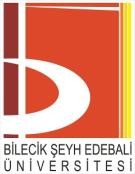 YAZ OKULUNDA BAŞKA ÜNİVERSİTEDEN DERS ALMA TALEP FORMUBŞEÜ-KAYSİS Belge NoDFR-036YAZ OKULUNDA BAŞKA ÜNİVERSİTEDEN DERS ALMA TALEP FORMUİlk Yayın Tarihi/Sayısı10.05.2016 / 5YAZ OKULUNDA BAŞKA ÜNİVERSİTEDEN DERS ALMA TALEP FORMURevizyon TarihiYAZ OKULUNDA BAŞKA ÜNİVERSİTEDEN DERS ALMA TALEP FORMURevizyon No01YAZ OKULUNDA BAŞKA ÜNİVERSİTEDEN DERS ALMA TALEP FORMUToplam Sayfa                     1ÜNİVERSİTEMİZDEKİÜNİVERSİTEMİZDEKİÜNİVERSİTEMİZDEKİÜNİVERSİTEMİZDEKİÜNİVERSİTEMİZDEKİALDIĞI ÜNİVERSİTENİNALDIĞI ÜNİVERSİTENİNALDIĞI ÜNİVERSİTENİNALDIĞI ÜNİVERSİTENİNALDIĞI ÜNİVERSİTENİNUYGUN/UYGUNDEĞİLDİRDERSİN KODUDERSİNADIAKTS/ KREDİSAATDERSİ VEREN ÖĞRETİM ELEMANININADI SOYADIDERSİN KODUDERSİNADIAKTS/KREDİSAATDERSİN İÇERİĞİUYGUN/UYGUNDEĞİLDİR